Dear Parents/Guardians,Over the next several weeks in Third Grade, we will be learning about Fractions.  Attached is information which outlines what your child will be expected to learn during the unit. There will be an assessment on this material in about six weeks.  It would be helpful to review this information with your child at home and allow your child opportunities to work with measuring cups or spoons, divide items into equal parts and determine the fraction for one piece of the whole.  Let us know if you have any questions.Thanks,The Third Grade TeamUnit Overview:The goal of this unit is for students to transition from thinking of fractions as parts of a figure to points on a number line. To make that jump, students think of fractions as being constructed out of unit fractions: “1 fourth” is the length of a segment on the number line such that the length of four concatenated fourth segments on the line equals 1 (the whole). Once the unit “1 fourth” has been established, counting them is as easy as counting whole numbers: 1 fourth, 2 fourths, 3 fourths, 4 fourths, 5 fourths, etc. Students also compare fractions, find equivalent fractions in special cases, and solve problems that involve comparing fractions.Focus Standard Addressed in this Module:CC.2.1.3.C.1 Explore and develop an understanding of fractions as numbers.Unit Essential Question:How do we demonstrate understanding of fractions to represent them on a number line?  How can we recognize and generate equivalent fractions? How can we compare fractions? Unit Objective(s):Demonstrate that when a whole or set is partitioned into y equal parts, the fraction 1/y represents 1 part of the whole and/or the fraction x/y represents x equal parts of the whole (limit the denominators to 2,3,4,6,and 8; limit numerators to whole numbers less than the denominator; no simplification necessary)Represent fractions on a number line (limit the denominators to 2,3,4,6, and 8; limit numerators to whole numbers less than the denominator; no simplification necessary)Recognize and generate simple equivalent fractions (limit the denominators to 1,2,3,4,6, and 8; limit numerators to whole numbers less than the denominator)Express whole numbers as fractions, and/or generate fractions that are equivalent to whole numbers (limit the denominators to 1,2,3,4,6,and 8; limit numerators to whole numbers less than the denominator)Compare two fractions with the same denominator (limit the denominators to 1,2,3,4,6,and 8), using the symbols >, =, orRound two- and three-digit whole numbers to the nearest ten or hundred, respectivelyAdd two- and three-digit whole numbers (limit sums from 100 through 1,000), and/or subtract two- and three-digit numbers from three-digit whole numbers.Important Vocabulary:Example Questions:Anna drew the butterflies shown below.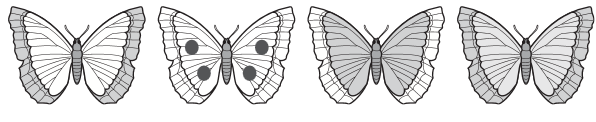 What fraction of the set of butterflies has dots ?(A)  (B) (C)   (D) 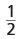 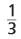 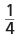 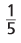 Which statement  is an example of the fraction  ?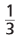 (A) In Jake’s fish tank, 1 of his 3 fish is a goldfish.(B) In Jake’s fish tank, 1 of his 4 fish is a goldfish.(C) Jake has 3 fish that he feeds 2 times a day.(D) Jake has 1 fish that he feeds 4 times a day.Anna placed candles on  of the set of cupcakes shown below.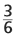 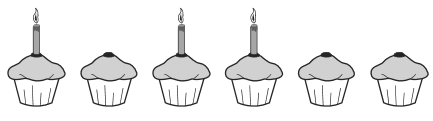 Which fraction is equivalent to  ?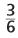 (A)   (B)   (C)   (D) 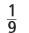 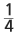 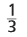 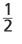 WordWhat it meansExampleEqual partsShapes or groups divided into equal sizes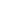 Part and WholeWhole is the entire shape or group. Part is the portion being counted.xxxy    The whole is the set of 4 letters.  The parts are the three x and the one y.Equivalent FractionsTwo fractions that represent the same size or amount.2/4=1/2  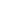 Number Line A line with numbers placed in their correct positions.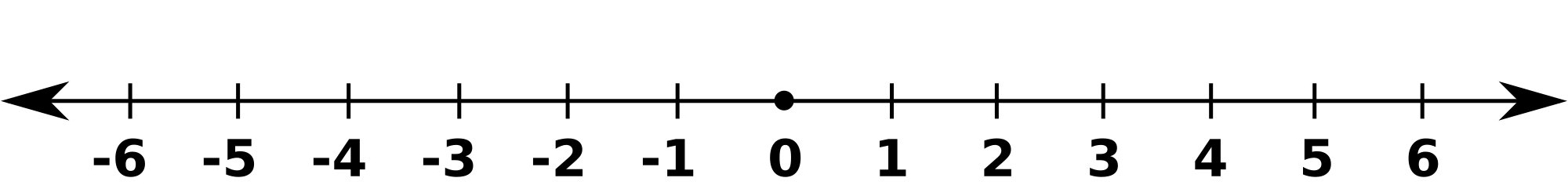 NumeratorTop numeral in a fraction, showing what portion of the whole is being counted.Ex: ¾   3 is the numeratorxxxy    ¾ of the letters are xDenominatorBottom numeral in a fraction, showing how many equal pieces make the whole.Ex. ¾  4 is the denominatorxxxy  there are 4 letters in the group